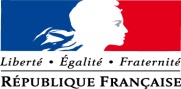 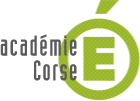 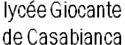 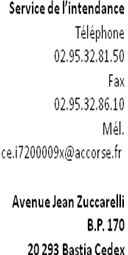 CAHIER DES CLAUSES TECHNIQUES ET ADMINISTRATIVES                   PARTICULIERESPouvoir adjudicateur :Lycée GIOCANTE de CASABIANCAAvenue Jean ZuccarelliBP 17020296 Bastia Cedex 9Personne signataire du marché : M. Jean-Martin MONDOLONI, Proviseur Comptable assignataire des paiements : l’agent comptable du Lycée GIOCANTE de CASABIANCA, M François Emmanuel GILLES.Objet du marché :La présente consultation a pour objet l'organisation d’un voyage en Italie à Arcidosso, en 2 phases :Du 17 au 22 décembre 2018 : voyage en Italie ;Du 13 au 18 mai 2019 : accueil des Italiens à Bastia.Procédure:Marché passé selon une procédure adaptée en application de l’article 28 du CMP. Le bon de commande sera établi en une seule fois auprès du fournisseur unique retenu à l'issue de cette consultation.Règlement de consultation :Date et heure limites de dépôt des offres : le 16 Novembre 2018 à 10h00.Modalités d’envoi : Saisie des offres sur la plateforme.Critères de choix :Le marché sera attribué à l'offre économiquement la plus avantageuse appréciée en fonction des critères énoncés ci-dessous avec leur pondération:prix : 40% ;qualité des services associés : 60%.Disposition du marché :Le marché comporte un lot. Italie : Durée:Le marché est conclu pour la durée du séjour linguistique qui se déroulera en Italie du 17 au 22 décembre 2018.Descriptif et prix:Prestations de transport, d'hébergement, de visites et assurance annulation pour le voyage en Italie. Le prix sera présenté dans un devis quantitatif et estimatif qui sera impérativement joint à l'offre en tenant compte des caractéristiques de la prestation.Une clause de sauvegarde peut être prévue en cas de changement radical des conditions économiques : elle doit être prévue dans l’acte d’engagement.Le prix proposé est un prix ferme et définitif et s’entend Toutes Taxes Comprises.Les prix comprennent tous les frais afférents à ce voyage ; les frais complémentaires éventuels devront figurer expressément sur l’offre.Prestations du séjour :Date : Du 17 au 22 décembre 2018.Lieu : ItalieEffectif : 36 personnes (33 élèves et 3 adultes)Déplacements :En bateauAller : Bastia – Livourne. Départ de Bastia à 8h00.Sans installationRetour :Livourne – Bastia. Départ à 14h00.Sans installationTransfert en autocar :Livourne – Arcidosso le 17 décembre 2018.Arcidosso - Livourne le 22 décembre 2018.Besoins du séjour :Obligations : le prestataire devra procéder à l’ensemble des réservations et être en possession de l’ensemble des billets (bateau) ;le prestataire s’engage à respecter les garanties de sécurité et d’entretiens des véhicules chargés du transport lors du déplacement scolaire.Corse : BASTIADurée:Le marché est conclu pour la durée du séjour linguistique qui se déroulera à BASTIA du 13 au 18 mai 2019.Descriptif et prix:Prestations de transport, d'hébergement, de visites et assurance annulation pour les voyages à Bastia. Le prix sera présenté dans un devis quantitatif et estimatif qui sera impérativement joint à l'offre en tenant compte des caractéristiques de la prestation.Une clause de sauvegarde peut être prévue en cas de changement radical des conditions économiques : elle doit être prévue dans l’acte d’engagement.Le prix proposé est un prix ferme et définitif.Les prix comprennent tous les frais afférents à ce voyage ; les frais complémentaires éventuels devront figurer expressément sur l’offre.Prestations du séjour :Date : Du 13 au 18 mai 2019.Lieu : Bastia, Corse.Effectif : 72 (66 élèves et 6 accompagnateurs).Déplacements en autocar : Bastia – Saint Florent Aller RetourBastia – Aleria Aller RetourBastia – Calvi Aller RetourMardi 14 mai 2019 : Journée à Saint Florent – Promenade en mer – La plage du LoduMercredi 15 mai 2019 Journée : visite guidéeBalagne : Calvi, Aregno, San Antoninu, PignaJeudi 16 mai 2019 :Journée : visite guidéeSite antique d’AleriaVisite du site de Mariana : la CanonicaVendredi 17 mai 2019 :Matin :Visite guidée du centre historique de Bastia.Pour les visites des 15, 16 et 17 mai 2019, prévoir un guide parlant italien.Obligations : le prestataire devra procéder à l’ensemble des réservations et être en possession de l’ensemble des billets (bateau …) ;le prestataire s’engage à respecter les garanties de sécurité et d’entretiens des véhicules chargés du transport lors du déplacement scolaire.Contenu des offres : L’offre devra contenir l’acte d’engagement selon le modèle joint dûment signé ainsi que le descriptif détaillé de la prestation également daté et signé portant les délais d’exécution.Pièces constitutives du marché :Le présent document valant acte d’engagement et cahier des clauses particulières.Notification :Le marché sera notifié au titulaire avant le 23 novembre 2018.Un avis d’attribution sera rendu public par publication  sur le site de l’AJI.Je certifie avoir pris connaissance du règlement de la présente consultation et du cahier des charges et m’engage à respecter les conditions y figurant.Cachet de l’entrepriseFait àLe responsable de l’entreprise